CENTRUM PEDAGOGICKÉ PRAXE PF UJEPPasteurova 3544/1, 400 96 Ústí nad Labem, tel/fax: 475282379, 475282291, 475282355,PORTFOLIO Z PRAXE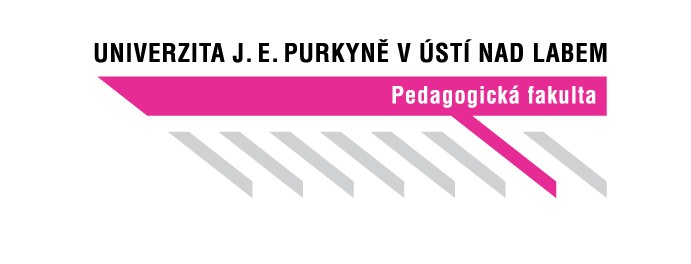 a/ Charakteristika zařízení (stručně a výstižně charakterizujte zařízení, ve kterém konáte praxib/ Přehled pracovních pozic a povinné vzdělání pro jejich výkonc/ Hospitační činnost, stínování, náslechy atd. dle požadavků konkrétní praxe.d/ Vlastní pedagogická/ odborná činnost (vzor je inspirativní, vypracujte přípravy dle Vašeho uvážení, zkušeností z výuky oborových didaktik a rad cvičného pracovníka).e/ asistentská činnost.f/ případová studie (podle pokynů u vybraných praxí).g/ autoevaluace (zakroužkujte hodnoty ve stupnici, tak jak hodnotíte svůj výkon).Studijní obor:Kód předmětu:Název praxe:Ročník:Semestr:Student/ka:Příjmení:Příjmení:Osobní číslo: Jméno:Jméno:Osobní číslo: e-mail:e-mail:e-mail:e-mail:e-mail:Tel:Tel:Tel:Termín praxe:Termín praxe:Termín praxe:Termín praxe:od:od:do:do:Zařízení:Zařízení:Název:Název:Zařízení:Zařízení:Adresa:Adresa:Cvičný pracovník:Cvičný pracovník:Příjmení:Příjmení:Jméno:Jméno:Kontakt:Kontakt:tel.:tel.:e-mail:e-mail:Datum (vyučovací hodina)Obsah činností, popis činnosti, výstupyDatum (vyučovací hodina)Obsah činností, popis činnosti, výstupyU každého dílčího hodnocení prosím na uvedené škále označte svůj výkon (od hodnocení nejlepšího – A, do hodnocení nejhoršího - F).U každého dílčího hodnocení prosím na uvedené škále označte svůj výkon (od hodnocení nejlepšího – A, do hodnocení nejhoršího - F).U každého dílčího hodnocení prosím na uvedené škále označte svůj výkon (od hodnocení nejlepšího – A, do hodnocení nejhoršího - F).U každého dílčího hodnocení prosím na uvedené škále označte svůj výkon (od hodnocení nejlepšího – A, do hodnocení nejhoršího - F).U každého dílčího hodnocení prosím na uvedené škále označte svůj výkon (od hodnocení nejlepšího – A, do hodnocení nejhoršího - F).U každého dílčího hodnocení prosím na uvedené škále označte svůj výkon (od hodnocení nejlepšího – A, do hodnocení nejhoršího - F).U každého dílčího hodnocení prosím na uvedené škále označte svůj výkon (od hodnocení nejlepšího – A, do hodnocení nejhoršího - F).U každého dílčího hodnocení prosím na uvedené škále označte svůj výkon (od hodnocení nejlepšího – A, do hodnocení nejhoršího - F).1Ústní/písemný projev, komunikační dovednosti, kultivovanostABCDEF2Odborná vzdělanost a dovednost – vědomosti z oboru, metodologieABCDEF3Schopnost reflexe a sebereflexeABCDEF4Respektování rozdílných schopností žáků/dětí/klientůABCDEF5Zvládání kázně, autoritaABCDEF6Time managementABCDEF7Schopnost stanovení cílů a hodnocení výsledkůABCDEFMé silné stránky:Mé slabé stránky:Doporučení, co bych měl/měla zlepšit:Mé silné stránky:Mé slabé stránky:Doporučení, co bych měl/měla zlepšit:Mé silné stránky:Mé slabé stránky:Doporučení, co bych měl/měla zlepšit:Mé silné stránky:Mé slabé stránky:Doporučení, co bych měl/měla zlepšit:Mé silné stránky:Mé slabé stránky:Doporučení, co bych měl/měla zlepšit:Mé silné stránky:Mé slabé stránky:Doporučení, co bych měl/měla zlepšit:Mé silné stránky:Mé slabé stránky:Doporučení, co bych měl/měla zlepšit:Mé silné stránky:Mé slabé stránky:Doporučení, co bych měl/měla zlepšit: